Spectra of the Hierarchical Taxonomy of Psychopathology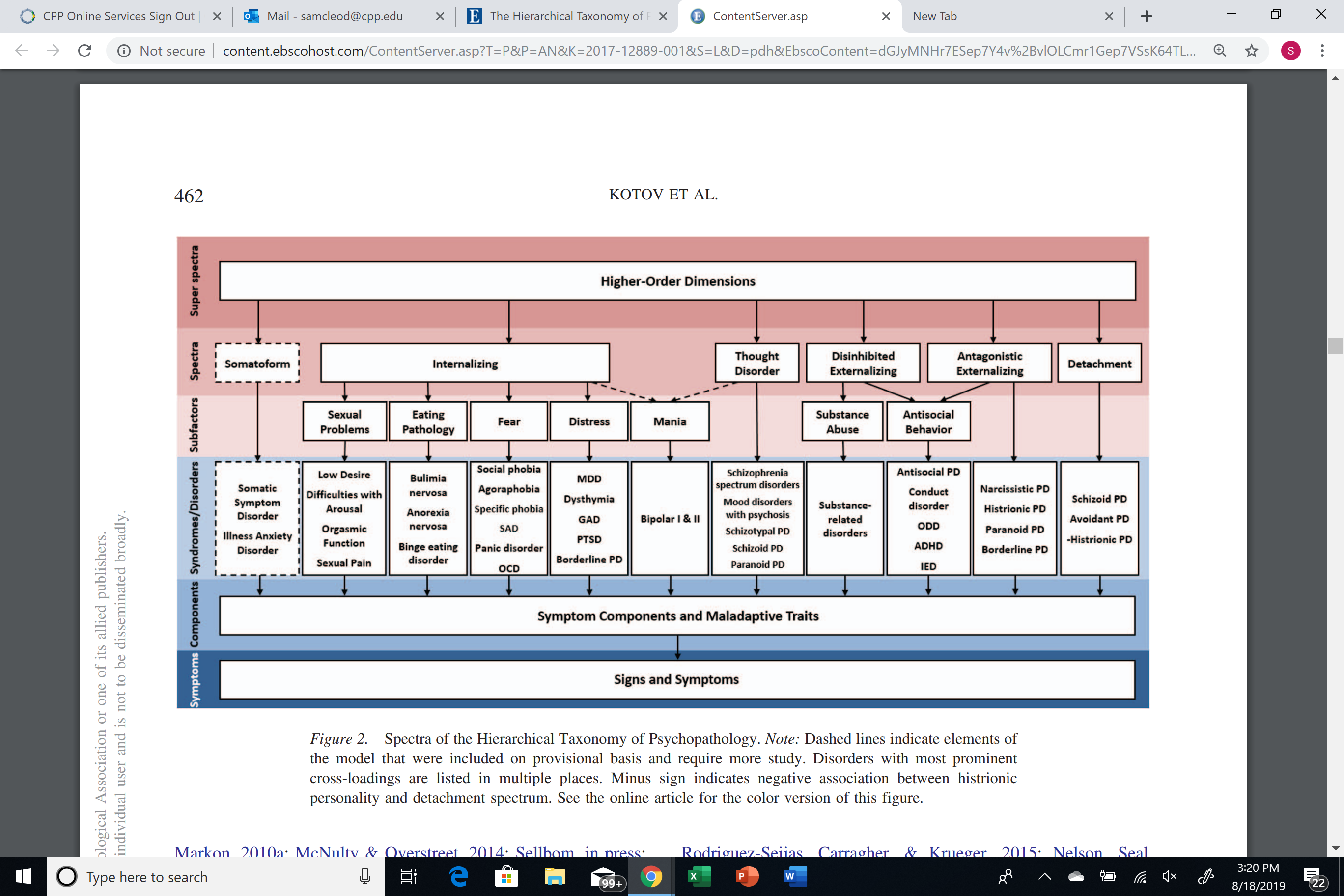 